Объединяемся знаниямиОпубликовано Пт, 10/04/2015 - 18:24 admin 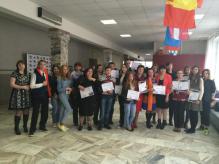 Казанские школьники, увлеченные исследовательской деятельностью, в сопровождении педагогов, членов РО ОО АССУЛ, побывали в Москве, где с 3 по 5 апреля проходила IV Международная научно-практическая конференция «Объединяемся знаниями» (Scientia Unescamus). Конференция проводится ежегодно: меняются участники, расширяется география. В этом году на научный форум съехались ученики из Китая, Румынии, Латвии, Казахстана, Абхазии, а также из многих городов России. Круг обсуждаемых проблем был необычайно широк: это и математика, и филология, и этнография, и экология, и иностранные языки, и общественные науки, и многое другое. Неизменным остается одно - обмен идеями, взаимодействие творческих и инициативных ребят. В конференции приняли участие школьники из гимназии № 3, школ № 41 и № 119, лицея № 145 города Казани, это ученики с 6 по 11 класс. Ребята из школы № 119, гимназии № 3, лицея № 145 получили дипломы победителей и призеров. Поздравляем! Желаем дальнейших успехов!